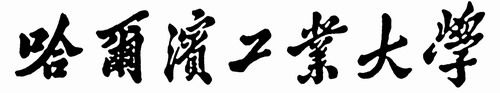 青年科学家工作室建设方案哈尔滨工业大学制二Ｏ一七年制填  表  说  明本表第一至第五部分由申请人填写，申请人所在院系负责审核。表格内第六部分“申请人承诺”须由申请人亲笔签名。本表第七部分“所在院系党委意见”须由申请人所在院系的党委书记填写并签字。本表第八部分“所在院系意见”须由申请人所在院系填写，并须由该单位负责人签字并盖院系公章。涉密内容不得在推荐材料中体现。申  报  人：推 荐 单 位：所 在 学 科：一级学科名称填 表 时 间：一、基本信息一、基本信息一、基本信息一、基本信息一、基本信息一、基本信息一、基本信息一、基本信息一、基本信息一、基本信息一、基本信息一、基本信息研究方向方向一研究方向方向二研究方向申请类型申请金额申请金额      (万元)      (万元)      (万元)      (万元)申请人基本情况姓   名性  别性  别出生年月出生年月民族申请人基本情况政治面貌长聘几岗几级长聘几岗几级专业特长专业特长申请人基本情况所在单位(院、系、所、实验室、中心)所在单位(院、系、所、实验室、中心)所在单位(院、系、所、实验室、中心)所在单位(院、系、所、实验室、中心)申请人基本情况手机号码电子邮件申请人基本情况申请人入选国家人才计划情况(限填3项)申请人入选国家人才计划情况(限填3项)申请人入选国家人才计划情况(限填3项)申请人入选国家人才计划情况(限填3项)申请人入选国家人才计划情况(限填3项)申请人入选国家人才计划情况(限填3项)申请人入选国家人才计划情况(限填3项)申请人入选国家人才计划情况(限填3项)申请人入选国家人才计划情况(限填3项)申请人入选国家人才计划情况(限填3项)申请人入选国家人才计划情况(限填3项)申请人基本情况序号入选年度入选年度入选年度国家人才计划名称国家人才计划名称国家人才计划名称国家人才计划名称国家人才计划名称国家人才计划名称国家人才计划名称申请人基本情况1申请人基本情况2申请人基本情况3青年科学家工作室团队构成情况总人数高级高级副高级中级初级博士后博士后博士生博士生硕士生青年科学家工作室团队构成情况青年科学家工作室团队构成情况团队成员姓名姓名性别出生年月专业技术职称/学位专业技术职称/学位专业技术职称/学位研究方向研究方向研究方向青年科学家工作室团队构成情况团队成员青年科学家工作室团队构成情况团队成员青年科学家工作室团队构成情况团队成员青年科学家工作室团队构成情况团队成员青年科学家工作室团队构成情况团队成员青年科学家工作室团队构成情况团队成员青年科学家工作室团队构成情况团队成员二、申请人及其团队的基本情况 (阐述学术带头人在科学研究、人才培养、团队建设、国际交流与合作方面的主要成就和贡献，限1500字)三、拟开展的研究方向 (面向世界科技前沿，面向国家重大需求，面向国民经济主战场，阐述拟开展的研究方向，并论证其可行性，限3000字)四、青年科学家工作室建设思路、目标与主要任务 (需明确在团队建设、人才培养、科学研究、国际交流与合作等方面的建设思路，以及预期能取得的关键性业绩和标志性成果。该部分内容将作为《青年科学家工作室学术带头人责任书》的核心内容)五、所需支持及保障条件 (包括科研配套经费、办公用房和科研空间、专职科研人员和博士后招聘等方面的支持和保障，限填一页)六、申请人承诺本人郑重承诺：以上所填信息均真实、有效。申请人签字：年     月    日七、所在院系党委意见党委书记签字：年    月   日八、所在院系意见院系负责人签字：单位盖章：年    月   日九、学校意见签字：盖章：年    月   日